Кыргыз Республикасынын билим Берүү Жана илим министрлиги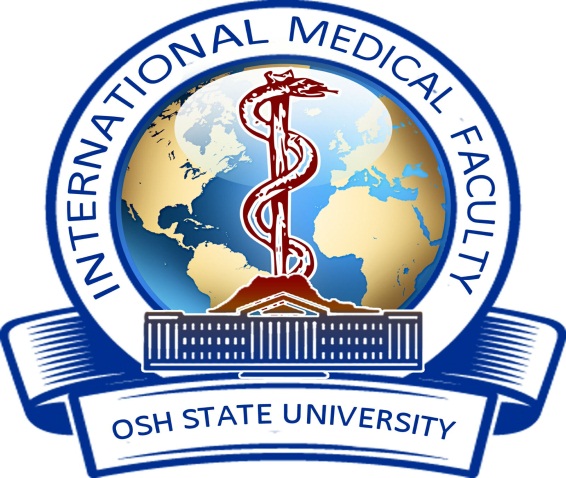 Ош Мамлекеттик УниверситетиЭл Аралык МедицинаФакультетиКлиникалык дисциплиналар кафедрасы2016-2017 -окуу жылынынI жарым жылдыгындагыжыйынтыктарбоюнча эсеп-кысабынын схемасыФакультеттин профессордук-окутуучулук курамы, окуу көмөкчү персоналдары боюнча сандык маалыматтарга жана сапаттык көрсөткүчтөргө анализ. Профессордук-окутуучулук курам боюнчасандыккөрсөткүчтөрОкуу көмөкчү персонал боюнча сандык көрсөткүчтөрКафедранын окутуучулары жана көмөкчү персоналдары боюнча маалымат:2)Кафедрада окуу пландарынын, окуу жүктөмдөрүнүн аткарылышы.  Окуу пландарынын аткарылышы4-таблицаКафедранын окуу жуктомдорунун аткарылышыКонтракт боюнча (6) курсКонтракт боюнча (2-5) курсЖетишүү боюнча сандык көрсөткүч:5–таблицаОбщий уход за больными2 курс 3 семестрВнутренние болезни 1 (пропедевтика 1)3 курс 5 семестр Детские болезни 1 (пропедевтика 1)3 курс 5 семестр Внутренние болезни 24курс, 7семестрХирургические болезни, лучевая диагностика (факультетская хирургия) 4курс 7 семестр Клиническая иммунология4 курс 7 семестрДерматовенерология 4 курс 7 семестрНеврология 4 курс 7 семестрАкушерство и гинекология 4 курс 7 семестрСтоматология 5 курс 9 семестрДетская хирургия 5 курс 9 семестрГоспитальная терапия 5 курс 9 семестрОнкология 5 курс 9 семестрОбщая физиотерапия 5 курс 9 семестрГинекология 5 курс 9 семестрДетские болезни 5 курс 9 семестрДетские инфексионные болезни 6 курс 11 семестрВнутренние болезни 6 курс 11 семестрПоликлиническая терапия 6 курс 11 семестрХирургические болезни 6 курс 11 семестрДетские болезни 6 курс 11 семестрАкушерство и гинекология 6 курс 11 семестрСемейная медицина 6 курс 11 семестрДоказательная медицина 6 курс 11 семестрПаллиативная медицина 6 курс 11 семестр		AVN боюнча окуу жүктөмдөрү6-таблицаКлиникалык дисциплиналарКафедра башчы к.м.н., доцент ___________________ Маматова С.М.№Кафедра БаарыИлим докторуИлим кандидатыУлукокутуучуОкутуучуСовм.Саат. АкытөлөөЭскертүү1Клиникалык дисциплиналар5331221521-№КафедраМетодистКаб. башчыУлук лаб.Лаб.Катчыреф.Инж. прогр.Окуумаст.Эскертүү1Клиникалык дисциплиналар111№Фамилия, аты-жонуЭэлеген кызматыКонкурстан откон моонотуЭскертуу1 Абдиев А.Ш.(м.и.к.) Доцент.Совм.№688/1 12.11.2015 буй.нег.2 Абдыкайымова Г.К.Окутуучу№441/1 17.10.2016 буй.нег.3 Абжамилова Ж.А.Окутуучу№684/1 12.11.2015 буй.нег.4 Аблесова А.К.Окутуучу№687/1 12.11.2015 буй.нег.5 Айылчиев С.О.Окутуучу. совм.№623/1 30.10.2015 буй.нег.6 Акбалаева Б.А.Окутуучу№624/1 30.10.2015 буй.нег.7 Арапбаева У.Н.Окутуучу. совм.№503/1 20.10.2016 буй.нег.8Арстанбеков С.Р.Окутуучу. совм.№522/1  24.10.2016 буй.нег9 Байгазиева К.К.Окутуучу. совм.№781/1 14.12.2015 буй.нег.10 Белеков  Ж.О.(м.и.д.), Профессор. Совм.№710/1 19.11.2015 буй.нег.11БотобековА.С.Окутуучу№441/1 17.10.2016 буй.нег.12БугубаеваМ.М.м.и.к., улук окутуучу№626/1 30.10.2015 буй.нег.13ДжолдубаевЫ.Д.м.и.д.Профессор. Совм.№589/1 06.11.2015 буй.нег.14Ирисов  А.П.Окутуучу совм.№648/1 02.11.2016 буй.нег.15 Исаков А.А.Окутуучу совм.№97/1 03.03.2016 буй.нег.16 Исаков У.Н.Окутуучу совм.№726/1 27.11.2015 буй.нег.17Исираилов Н.К.Окутуучу совм.624/1 01.11.2016 буй.нег.18 Исмаилов И.Д.Окутуучу совм.№147 13.02.201619 Камбаралиева А.К.Окутуучу совм.№68/1 17.02.2016 буй.нег.20 Каратаев М.А.Окутуучу совм.№441/1 17.10.2016 буй.нег.21 Каратаева Г.Т.(м.и.к.) совм.№441/1 17.10.2016 буй.нег.22 Каримов  Н.А.Окутуучу совм.№710/1 19.11.2015 буй.нег.23 Каримова  Н.А.Окутуучу№710/1 19.11.2015 буй.нег.24 Курбанбаев О.И.Окутуучу совм.№441/1 17.10.2016 буй.нег.25 Курманбаев Н.А.Окутуучу№742/1 16.11.2016 буй.нег.26 Магарде Б.. Окутуучу№129/1 22.03.2016 буй.нег.27 Маманов М.А.Окутуучу совм.№626/1 30.10.2015 буй.нег.28 Мамасаидов  А. .м.и.д. Профессор. Совм.№626/1 30.10.2015 буй.нег.29 Маматова   С.М.м.и.к.,доцент. каф.башчы.,№650/1 04.11.2015 буй.нег.30 Мамашарипов К.М.(м.и.к.) совм.№583/1 27.10.2016 буй.нег.31 Маткасымова  А.Т.Окутуучу совм.№626/1 30.10.2015 буй.нег.32 Машрапов Ш.Ж.Доцент. совм.№647/1 04.11.2015 буй.нег.33Молдоев М.И.Окутуучу№614/1 31.10.2016 буй.нег.34 Мурзабек кызы А..Окутуучу№503/1 20.10.2016 буй.нег.35 Нурмаматов З.Б. Окутуучу совм.№589/1 06.11.2015 буй.нег.№730/1 14.11.206  Жумуштан  ЭАМФнен бошотулсун36 Нуруева  З.А.(м.и.к.) Доцент. Совм.№790/1 16.12.2015 буй.нег.37 Осмонов Т.Ж.Окутуучу совм.№688/1 12.11.2015 буй.нег.38 Осумбеков Р.Б.Окутуучу совм.№788/1 16.12.2015 буй.нег.39 Пазылова  Б.Т.Окутуучу№688/1 12.11.2015 буй.нег.40 Райымбердиев Т.Р.Окутуучу совм.№732/1 24.11.2015 буй.нег.41 Рысбекова Г.С.(м.и.к.) совм.№710/1 19.11.2015 буй.нег.42 Рысматова  Ф.Т.(м.и.к.),доцентсовм.№688/1 12.11.2015 буй.нег.43 Садыкова А.А.(м.и.к.) совм.№706/1 19.11.2015 буй.нег.44 Саид Али Аббас Рахат  . . Окутуучу№582/1 26.10.2015 буй.нег.45 Салиева Р.Ш.Окутуучу№710/1 19.11.2015 буй.нег.46 Самиева Б.М.Окутуучу совм.№38/1 08.02.2016 буй.нег.47 Сапаров Д.А.Окутуучу№79/1 19.02.2016 буй.нег.48 Субанова  Г.А.(м.и.к.) Доцент. Совм.№755/1 01.12.2015 буй.нег.49 Токсонбаева Ж.Ы.Окутуучу совм.№52/1 10.02.2016 буй.нег.50ТурдубаевК.Т.(м.и.к.) Доцент. Совм.№710/1 19.11.2015 буй.нег.51Шамшиев Н.Т.Ага окутуучу.Совм.№708/1 19.11.2015 буй.нег.52 Эралиева Ж.М.Окутуучу№441/1 17.10.2016 буй.нег.53 Эсенгелди кызы А..Окутуучу№631/1 31.10.2016 буй.нег.54Салиева Динара Абдурашидовналаборант№79/1 19.02.2016№699/1 09.11.2016            жумуштан бошотулсун55Мамасали кызы Асельлаборант№537/1 21.10.2015№793/1 25.02.2016 кошумча 0,25 ст жуктолсун56Абдразакова Айкокул Кубанычбековнаулук лаборант№64/1 15.02.2016№699/1 09.11.2016            жумуштан бошотулсун№КафедраЛекция Практ.семинар БашкаларПланФактАтк. %Эскертүү1Клиникалык дисциплиналар556666036541087010870100№Фамилиясы, аты- жонуКызматылекцияпрак. семзачетэкзаменконсультмодульКаф. жет.баардыгыПлан боюнча№Фамилиясы, аты- жонуКызматылекцияпрак. семзачетэкзаменконсультмодульКаф. жет.баардыгыПлан боюнча1Токсонбаева Жанара Ысмайыловнокут-совмест371,538,538,52Белеков Жанек Омошовичд.м.н., профессор 184,5931,531,53Садыкова Алтынай Акбаралиевнак.м.н., окут181084,513,51441444Субанова Гулжамал Арстаналиевнак.м.н., доцент181084,513,51441445Шамшиев Нурлан Орунбековичокут-совмест221024,5313,51451456Осмонов Тагайбек Женишбаевичокут-совмест96 4,5100,5100,57Нурмаматов Замир Батыровичокут-совмест1354,5139,5139,58Рысматова Флора Таштемировнак.м.н., доцент1874 4,5121081089Нуруева Замира Аттокуровнак.м.н., доцент20564,51292,592,510Маматова Сабира Мирзаевнак.м.н., доцент361744,513,522822811Эралиева Жазгуль Мырзабековнаассистент281,529,529,512Молдоев Мурзали Ильязовичокутуучу12544,513,5848413Ирисов Аскар Пайзулдаевичокутуучу394,5952,552,5 Жыйынтыгы:297876364.53121.51337.51337.5№Фамилиясы, аты-жөнүКызматылекцияпракт.сабакзачетэкзаменконсультмодулькафедра жетек.практ.жетек.СОАИбаардыгыПлан боюнча1Абдиев Азамат ШакировичДоцент м.и.к.4545452Райымбердиев Тынарбек Рахманбердиевичокут-совмест1321321323Осумбеков Руслан Байышбековичокут-совмест934,588,513,5199,5199,54Аблесова Асель Кулубековнаокут1889272242245Токсонбаева Жанара Ысмайыловнаокут-совмест4545456Эсенгелди кызы Айжамалокут47719,579,55765767Салиева Рана Шербаевнаокут-совмест38716,564,54684688Камбаралиева Алила Камбаралиевнаокут-совмест1354,522,51621629Маткасымова Айжан Ташполотовнаокут-совмест451,57,5545410Мамасаидов Абдумуталип Ташалиевичм.и.д., профессор3027185412912911Акбалаева Бегимай Акбалаевнаокут18063021621612Рысбекова Гулнара Саттаровнам.и.к., окут30456413,57,510610613Абжамилова Жазгуль Абдыкалыковнаокут30315271864,552,550750714Шамшиев нурлан Орунбековичокут-совмест1810864181817217215Байгазиева Кыял Кадырбердиевнаокут-совмест18063021621616Саед Али Аббас Рахатокут12461814814817Бугубаева Махабат Миталиповнам.и.к., окут1354,522,516216218Каримова Назгуль Абдижалиловнаокут1325064243633333319Маматова Сабира Мырзавнам.и.к., доцент483624721519519520Исмаилов Имет Джаныбаевичокут214,5214,5214,521Магарде Бхупендра Кумарокут127264181212412422Турдубаев Курсант Ташполотовичм.и.к., окут309064151516016023Самиева Бактыгуль Маматибраимовнаокут-совмест21693626126124Машрапов Шермамат Жусуповичм.и.к., окут24721812391217717725Субанова Гулжамал АрстаналиевнаДоцент м.и.к.1462181239915415426Исираилов Нургазы Кенжебаевичокут20804831021229429427Арстанбеков Сабырокут127264181212412428Вакансия 1 (Сапаров Дастан Абдуразакович)ассистент25316,537,530730729Каратаева Гулнара Толоновнам.и.к., окут1354,522,516216230Вакансия  3 (Мурзабек кызы Асель)ассистент30513,549,536836831Вакансия 2 (Абдыкайымова Гулзат Камчыбековна)ассистент64437.534,510281881832Вакансия 4 (Эралиева Жазгуль Мырзабековна)ассистент49516,582,559459433Вакансия 6 (Ботобеков Абдирасил)ассистент91,591,591,534Вакансия 7 (Мамашарипов Кылыч Мамадалиевич)к.м.н., окут14181236808035Вакансия 8 (Пазылова Бактыгуль)ассистент24252181246,542394,5394,536Вакансия 9 (Молдоев Мурзали)ассистент3621664183631631637Вакансия 10 (Каримов Нурлан)ассистент18018018038Вакансия 12121,5121,5121,540Вакансия 14 (Курманбаев Нуржигит)ассистент6239747441Вакансия 1521021021042Вакансия 16217,5217,5217,5Жыйынтыгы:35558680252168718.515138091895329532№Курс, группаПредметОкутуучунун фамилиясы, аты-жону.АКЖ чейинАКЖ чейинЭскертуу№Курс, группаПредметОкутуучунун фамилиясы, аты-жону.Абс. жетишуу %Сап жетишуу %Эскертуу1Инл-1-14Общ. уход за бол.Исираилов Н.К.               Сапаров Д.А.            Абдыкайымова Г.К.10096,772Инл-2-14Общ. уход за бол.Исираилов Н.К.               Сапаров Д.А.            Абдыкайымова Г.К.10082,763Инл-3-14Общ. уход за бол.Исираилов Н.К.               Сапаров Д.А.            Абдыкайымова Г.К.9056,674Инл-4-14Общ. уход за бол.Исираилов Н.К.               Сапаров Д.А.            Абдыкайымова Г.К.1001005Инл-5-14Общ. уход за бол.Исираилов Н.К.               Сапаров Д.А.            Абдыкайымова Г.К.90,9178,796Инл-6-14Общ. уход за бол.Исираилов Н.К.               Мурзабек кызы А.            Абдыкайымова Г.К.93.7584.387Инл-7-14Общ. уход за бол.Исираилов Н.К.               Сапаров Д.А.            Абдыкайымова Г.К.96.4396.438Инл-8-14Общ. уход за бол.Исираилов Н.К.               Сапаров Д.А.            Абдыкайымова Г.К.96.6793.339Инл-9-14Общ. уход за бол.Исираилов Н.К.               Сапаров Д.А.            Абдыкайымова Г.К.885610Инл-10-14Общ. уход за бол.Исираилов Н.К.                   Абдыкайымова Г.К.1009011Инл-11-14Общ. уход за бол.Исираилов Н.К.                   Абдыкайымова Г.К.10010012Инл-12-14Общ. уход за бол.Исираилов Н.К.                   Абдыкайымова Г.К.93,193,113Инл-13-14Общ. уход за бол.Исираилов Н.К.               Мурзабек кызы А.            Абдыкайымова Г.К.10096,6714Инл-14-14Общ. уход за бол.Исираилов Н.К.                   Абдыкайымова Г.К.10010015Инл-15-14Общ. уход за бол.Исираилов Н.К.               Мурзабек кызы А.            Абдыкайымова Г.К.10074,1916Инл-16-14Общ. уход за бол.Исираилов Н.К.               Мурзабек кызы А.            Абдыкайымова Г.К.9585ЖыйынтыкЖыйынтыкЖыйынтык96.6986.18№Курс, группаОкутуучунун фамилиясы, аты-жонужалпыкелди5432Келген жокНедоп контрАКЖ чеинАКЖ чеин№Курс, группаОкутуучунун фамилиясы, аты-жонужалпыкелди5432Келген жокНедоп контрАбс.%Сап %1Инл-1-14Исираилов Н.К.               Сапаров Д.А.            Абдыкайымова Г.К.3131246100010096,772Инл-2-14Исираилов Н.К.               Сапаров Д.А.            Абдыкайымова Г.К.29291410500010082,763Инл-3-14Исираилов Н.К.               Сапаров Д.А.            Абдыкайымова Г.К.30301110103009056,674Инл-4-14Исираилов Н.К.               Сапаров Д.А.            Абдыкайымова Г.К.292922700001001005Инл-5-14Исираилов Н.К.               Сапаров Д.А.            Абдыкайымова Г.К.33331313430090,9178,796Инл-6-14Исираилов Н.К.               Мурзабек кызы А.            Абдыкайымова Г.К.32321512320093,7584.387Инл-7-14Исираилов Н.К.               Сапаров Д.А.            Абдыкайымова Г.К.2827819001096,4389,438Инл-8-14Исираилов Н.К.               Сапаров Д.А.            Абдыкайымова Г.К.30391216100096.6793,339Инл-9-14Исираилов Н.К.               Сапаров Д.А.            Абдыкайымова Г.К.2423548210885610Инл-10-14Исираилов Н.К.                   Абдыкайымова Г.К.303020730001009011Инл-11-14Исираилов Н.К.                   Абдыкайымова Г.К.302910000010010012Инл-12-14Исираилов Н.К.                   Абдыкайымова Г.К.2928234011093,193,113Инл-13-14Исираилов Н.К.               Мурзабек кызы А.            Абдыкайымова Г.К.30301910100010096,6714Инл-14-14Исираилов Н.К.                   Абдыкайымова Г.К.2929214000010010015Инл-15-14Исираилов Н.К.               Мурзабек кызы А.            Абдыкайымова Г.К.3131815800010074,1916Инл-16-14Исираилов Н.К.               Мурзабек кызы А.            Абдыкайымова Г.К.202031421009585ЖыйынтыкЖыйынтыкЖыйынтык46446021915147123096.6986.18№Курс, группаПредметОкутуучунун фамилиясы, аты-жону.АКЖ чейинАКЖ чейинЭскертуу№Курс, группаПредметОкутуучунун фамилиясы, аты-жону.Абс. жетишуу %Сап жетишуу %Эскертуу1Инл-1-13Внутренние болезни 1 (пропедевтика 1)Мамасаидов А.  Акбалаева Б.82.7672.412Инл-2-13Внутренние болезни 1 (пропедевтика 1)Мамасаидов А.  Абжамилова Ж.10093.333Инл-3-13Внутренние болезни 1 (пропедевтика 1)Мамасаидов А.  Акбалаева Б.89.6651.724Инл-4-13Внутренние болезни 1 (пропедевтика 1)Мамасаидов А.                        Каратаева Г.10089.665Инл-5-13Внутренние болезни 1 (пропедевтика 1)Мамасаидов А.  Абжамилова Ж.93.179.316Инл-6-13Внутренние болезни 1 (пропедевтика 1)Мамасаидов А.  Абжамилова Ж.75507Инл-7-13Внутренние болезни 1 (пропедевтика 1)Мамасаидов А.  Абжамилова Ж.10086.218Инл-8-13Внутренние болезни 1 (пропедевтика 1)Мамасаидов А.  Абжамилова Ж.92.8635.719Инл-9-13Внутренние болезни 1 (пропедевтика 1)Мамасаидов А.  Абжамилова Ж.85.7146.43ЖыйынтыкЖыйынтыкЖыйынтык93,7550№Курс, группаОкут жалпыкелди5432Келген жокНедоп контрАКЖ чеинАКЖ чеин№Курс, группаОкут жалпыкелди5432Келген жокНедоп контрАбс.%Сап %1Инл-1-13Мамасаидов А.  Акбалаева Б.29291110350082.7672.412Инл-2-13Мамасаидов А.  Абжамилова Ж.30301612200010093.333Инл-3-13Мамасаидов А.  Акбалаева Б.29295101130089.6651.724Инл-4-13Мамасаидов А.                        Каратаева Г.2929917300010089.665Инл-5-13Мамасаидов А.  Абжамилова Ж.29291211420093.179.316Инл-6-13Мамасаидов А.  Абжамилова Ж.2828014770075507Инл-7-13Мамасаидов А.  Абжамилова Ж.29291312400010086.218Инл-8-13Мамасаидов А.  Абжамилова Ж.2827641611092.8635.719Инл-9-13Мамасаидов А.  Абжамилова Ж.2826851120085.7146.43ЖыйынтыкЖыйынтыкЖыйынтык259256859561201093,7550№Курс, группаПредметОкутуучунун фамилиясы, аты-жону.АКЖ чейинАКЖ чейинЭскертуу№Курс, группаПредметОкутуучунун фамилиясы, аты-жону.Абс. жетишуу %Сап жетишуу %Эскертуу1Инл-1-13Детские болезни 1 (пропедевтика 1)Абжамилова Ж.А. Мурзабек кызы А.  Эралиева Ж.М.10096,552Инл-2-13Детские болезни 1 (пропедевтика 1)Абжамилова Ж.А.                Бугубаева М.М.                Эралиева Ж.М.96,6793,333Инл-3-13Детские болезни 1 (пропедевтика 1)Абжамилова Ж.А. Мурзабек кызы А.  Эралиева Ж.М.10086,214Инл-4-13Детские болезни 1 (пропедевтика 1)Абжамилова Ж.А. Мурзабек кызы А.  Эралиева Ж.М.10086,215Инл-5-13Детские болезни 1 (пропедевтика 1)Абжамилова Ж.А.                Бугубаева М.М.                Эралиева Ж.М.93,175,866Инл-6-13Детские болезни 1 (пропедевтика 1)Абжамилова Ж.А.                Бугубаева М.М.                Эралиева Ж.М.92,8667,867Инл-7-13Детские болезни 1 (пропедевтика 1)Абжамилова Ж.А. Мурзабек кызы А.  Эралиева Ж.М.96,5586,218Инл-8-13Детские болезни 1 (пропедевтика 1)Абжамилова Ж.А. Мурзабек кызы А.  Эралиева Ж.М.92,8667,869Инл-9-13Детские болезни 1 (пропедевтика 1)Абжамилова Ж.А. Маткасымова А.Т . Эралиева Ж.М.85.7146.43ЖыйынтыкЖыйынтыкЖыйынтык96,4983,66№Курс, группаОкутуучунун фамилиясы, аты-жонужалпыкелди5432Келген жокНедоп контрАКЖ чеинАКЖ чеин№Курс, группаОкутуучунун фамилиясы, аты-жонужалпыкелди5432Келген жокНедоп контрАбс.%Сап %1Инл-1-13Абжамилова Ж.А. Мурзабек кызы А. Эралиева Ж.М.29291110350082.4172.412Инл-2-13Абжамилова Ж.А.                Бугубаева М.М.                Эралиева Ж.М.30301414100010096.553Инл-3-13Абжамилова Ж.А. Мурзабек кызы А. Эралиева Ж.М.2929916400010086.214Инл-4-13Абжамилова Ж.А. Мурзабек кызы А. Эралиева Ж.М.29291114400010086,215Инл-5-13Абжамилова Ж.А.                Бугубаева М.М.                Эралиева Ж.М.2929616520093,175,866Инл-6-13Абжамилова Ж.А.                Бугубаева М.М.                Эралиева Ж.М.2827316711092,8667,867Инл-7-13Абжамилова Ж.А. Мурзабек кызы А. Эралиева Ж.М.2928817301096,5586,218Инл-8-13Абжамилова Ж.А. Мурзабек кызы А. Эралиева Ж.М.2827613711092,8667,869Инл-9-13Абжамилова Ж.А. Маткасымова А.Т . Эралиева Ж.М.2825851113085.7146.43ЖыйынтыкЖыйынтыкЖыйынтык46346110627570133096,4983,66№Курс, группаПредметОкутуучунун фамилиясы, аты-жону.АКЖ чейинАКЖ чейин Эскертуу№Курс, группаПредметОкутуучунун фамилиясы, аты-жону.Абс. жетишуу %Сап жетишуу % Эскертуу1Инл-1-12Внутренние болезни 2Маматова С.М.   Эсенгелди кызы А94,7489,472Инл-2-12Внутренние болезни 2Маматова С.                         Салиева Р.1001003Инл-3-12Внутренние болезни 2Маматова С.                         Эсенгелди кызы А.88,2482,354Инл-4-12Внутренние болезни 2Маматова С.                         Салиева Р.94,7494,745Инл-5-12Внутренние болезни 2Маматова С.                         Эсенгелди кызы А.10094,746Инл-6-12Внутренние болезни 2Маматова С.                         Салиева Р.10094,127Инл-7-12Внутренние болезни 2Маматова С.                         Эсенгелди кызы А.94,1294,128Инл-8-12Внутренние болезни 2Маматова С.                         Эсенгелди кызы А.1001009Инл-9-12Внутренние болезни 2Маматова С.                         Эсенгелди кызы А.86,6786,6710Инл-10-12Внутренние болезни 2Маматова С.                         Салиева Р.92,8685,7111Инл-11-12Внутренние болезни 2Маматова С.                         Эсенгелди кызы А.10010012Инл-12-12Внутренние болезни 2Маматова С.                         Салиева Р.10092,86ЖыйынтыкЖыйынтыкЖыйынтык95,9492,89№Курс, группаОкут жалпыкелди5432Келген жокНедоп контрАКЖ чеинАКЖ чеин№Курс, группаОкут жалпыкелди5432Келген жокНедоп контрАбс.%Сап %1Инл-1-12Маматова С.М.   Эсенгелди кызы А191989110094,7489,472Инл-2-12Маматова С.                         Салиева Р.14146800001001003Инл-3-12Маматова С.                         Эсенгелди кызы А.1715113102088,2482,354Инл-4-12Маматова С.                         Салиева Р.1919108010094,7494,745Инл-5-12Маматова С.                         Эсенгелди кызы А.19991000010094,746Инл-6-12Маматова С.                         Салиева Р.171779100010094,127Инл-7-12Маматова С.                         Эсенгелди кызы А.171697001094,1294,128Инл-8-12Маматова С.                         Эсенгелди кызы А.14148600001001009Инл-9-12Маматова С.                         Эсенгелди кызы А.151476011086,6786,6710Инл-10-12Маматова С.                         Салиева Р.1413210101092,8685,7111Инл-11-12Маматова С.                         Эсенгелди кызы А.1616106000010010012Инл-12-12Маматова С.                         Салиева Р.141449100010092,86ЖыйынтыкЖыйынтыкЖыйынтык1951619182535095,9492,89№Курс, группаПредметОкутуучунун фамилиясы, аты-жону.АКЖ чейинАКЖ чейин Эскертуу№Курс, группаПредметОкутуучунун фамилиясы, аты-жону.Абс. жетишуу %Сап жетишуу % Эскертуу1Инл-1-12Хирургические болезни, лучевая диагностика (факультетская хирургия)Мамашарипов К.М.    Курманбаев Н.А.94.7494.742Инл-2-12Хирургические болезни, лучевая диагностика (факультетская хирургия)Мамашарипов К.М.   Сапаров Д.А.10092,863Инл-3-12Хирургические болезни, лучевая диагностика (факультетская хирургия)Мамашарипов К.М.       Саед Али Аббас Рахат94,1276,474Инл-4-12Хирургические болезни, лучевая диагностика (факультетская хирургия)Мамашарипов К.М.       Саед Али Аббас Рахат94,7494,745Инл-5-12Хирургические болезни, лучевая диагностика (факультетская хирургия)Мамашарипов К.М.   Сапаров Д.А.1001006Инл-6-12Хирургические болезни, лучевая диагностика (факультетская хирургия)Мамашарипов К.М.    Курманбаев Н.А.10094,127Инл-7-12Хирургические болезни, лучевая диагностика (факультетская хирургия)Мамашарипов К.М.       Саед Али Аббас Рахат1001008Инл-8-12Хирургические болезни, лучевая диагностика (факультетская хирургия)Мамашарипов К.М.       Саед Али Аббас Рахат1001009Инл-9-12Хирургические болезни, лучевая диагностика (факультетская хирургия)Мамашарипов К.М.   Осумбеков Р.Б93.3386.6710Инл-10-12Хирургические болезни, лучевая диагностика (факультетская хирургия)Мамашарипов К.М.   Сапаров Д.А.92,8685,7111Инл-11-12Хирургические болезни, лучевая диагностика (факультетская хирургия)Мамашарипов К.М.   Осумбеков Р.Б10010012Инл-12-12Хирургические болезни, лучевая диагностика (факультетская хирургия)Мамашарипов К.М.   Осумбеков Р.Б93.3386.67ЖыйынтыкЖыйынтыкЖыйынтык94,6890,38№Курс, группаОкутуучунун фамилиясы, аты-жонужалпыкелди5432Келген жокНедоп контрАКЖ чеинАКЖ чеин№Курс, группаОкутуучунун фамилиясы, аты-жонужалпыкелди5432Келген жокНедоп контрАбс.%Сап %1Инл-1-12Мамашарипов К.М.    Курманбаев Н.А.1919711010094.7494.742Инл-2-12Мамашарипов К.М.   Сапаров Д.А.141458100010092,863Инл-3-12Мамашарипов К.М.       Саед Али Аббас Рахат1716112301094,1276,474Инл-4-12Мамашарипов К.М.       Саед Али Аббас Рахат1919216010094,7494,745Инл-5-12Мамашарипов К.М.   Сапаров Д.А.19199703001001006Инл-6-12Мамашарипов К.М.    Курманбаев Н.А.1717214100010094,127Инл-7-12Мамашарипов К.М.       Саед Али Аббас Рахат16164120001001008Инл-8-12Мамашарипов К.М.       Саед Али Аббас Рахат14145900001001009Инл-9-12Мамашарипов К.М.   Осумбеков Р.Б151476101093.3386.6710Инл-10-12Мамашарипов К.М.   Сапаров Д.А.141357101092,8685,7111Инл-11-12Мамашарипов К.М.   Осумбеков Р.Б161697000010010012Инл-12-12Мамашарипов К.М.   Осумбеков Р.Б1514103101093.3386.67Жыйынты:Жыйынты:Жыйынты:1961916611087594,6890,38№Курс, группаПредметОкутуучунун фамилиясы, аты-жону.АКЖ чейинАКЖ чейин Эскертуу№Курс, группаПредметОкутуучунун фамилиясы, аты-жону.Абс. жетишуу %Сап жетишуу % Эскертуу1Инл-1-12Клиническая иммунологияМаматова С.М.                Салиева Р.94,7489,742Инл-2-12Клиническая иммунологияМаматова С.М.          Эсенгелди кызы А.1001003Инл-3-12Клиническая иммунологияМаматова С.М.                Салиева Р.94,1282,354Инл-4-12Клиническая иммунологияМаматова С.М.          Эсенгелди кызы А.88945Инл-5-12Клиническая иммунологияМаматова С.М.          Эсенгелди кызы А.94.7494,746Инл-6-12Клиническая иммунологияМаматова С.М.                Салиева Р.94.4488.897Инл-7-12Клиническая иммунологияМаматова С.М.          Эсенгелди кызы А.1001008Инл-8-12Клиническая иммунологияМаматова С.М.                Салиева Р.1001009Инл-9-12Клиническая иммунологияМаматова С.М.          Эсенгелди кызы А.93,3386.6710Инл-10-12Клиническая иммунологияМаматова С.М.                Салиева Р.10010011Инл-11-12Клиническая иммунологияМаматова С.М.          Эсенгелди кызы А.10010012Инл-12-12Клиническая иммунологияМаматова С.М.                Салиева Р.93,3393,33ЖыйынтыкЖыйынтыкЖыйынтык97,5296,46№Курс, группаОкутуучунун фамилиясы, аты-жонужалпыкелди5432Келген жокНедоп контрАКЖ чеинАКЖ чеин№Курс, группаОкутуучунун фамилиясы, аты-жонужалпыкелди5432Келген жокНедоп контрАбс.%Сап %1Инл-1-12Маматова С.М.                Салиева Р.191989110094,7489,742Инл-2-12Маматова С.М.          Эсенгелди кызы А.14149500001001003Инл-3-12Маматова С.М.                Салиева Р.1616113200194,1282,354Инл-4-12Маматова С.М.          Эсенгелди кызы А.1919117100088945Инл-5-12Маматова С.М.          Эсенгелди кызы А.1919108010094.7494,746Инл-6-12Маматова С.М.                Салиева Р.181879110094.4488.897Инл-7-12Маматова С.М.          Эсенгелди кызы А.161612400001001008Инл-8-12Маматова С.М.                Салиева Р.141410400001001009Инл-9-12Маматова С.М.          Эсенгелди кызы А.151494101093,3393.3310Инл-10-12Маматова С.М.                Салиева Р.1414210110092.8685.7111Инл-11-12Маматова С.М.          Эсенгелди кызы А.1616106000010010012Инл-12-12Маматова С.М.                Салиева Р.151568010093,3393,33Жыйынты:Жыйынты:Жыйынты:19619511178241097,5296,46№Курс, группаПредметОкутуучунун фамилиясы, аты-жону.АКЖ чейинАКЖ чейинЭскертуу№Курс, группаПредметОкутуучунун фамилиясы, аты-жону.Абс. жетишуу %Сап жетишуу %Эскертуу1Инл-1-12ДерматовенерологияПазылова Б.Т.   Абдыкайымова Г.К.94,7494,742Инл-2-12ДерматовенерологияПазылова Б.Т.1001003Инл-3-12ДерматовенерологияПазылова Б.Т.   Абдыкайымова Г.К.10088,244Инл-4-12ДерматовенерологияПазылова Б.Т.10094,745Инл-5-12ДерматовенерологияПазылова Б.Т.   Абдыкайымова Г.К.10094,746Инл-6-12ДерматовенерологияПазылова Б.Т.10083,337Инл-7-12ДерматовенерологияПазылова Б.Т.1001008Инл-8-12ДерматовенерологияПазылова Б.Т.1001009Инл-9-12ДерматовенерологияПазылова Б.Т.   Абдыкайымова Г.К.86,6773,3310Инл-10-12ДерматовенерологияПазылова Б.Т.92,8678,5711Инл-11-12ДерматовенерологияПазылова Б.Т.   Абдыкайымова Г.К.10093,7512Инл-12-12ДерматовенерологияПазылова Б.Т.93,3393,33ЖыйынтыкЖыйынтыкЖыйынтык97,391,23№Курс, группаОкутуучунун фамилиясы, аты-жонужалпыкелди5432Келген жокНедоп контрАКЖ чеинАКЖ чеин№Курс, группаОкутуучунун фамилиясы, аты-жонужалпыкелди5432Келген жокНедоп контрАбс.%Сап %1Инл-1-12Пазылова Б.Т.   Абдыкайымова Г.К.1919612010094,7494,742Инл-2-12Пазылова Б.Т.14149500001001003Инл-3-12Пазылова Б.Т.   Абдыкайымова Г.К.1717123200010088,244Инл-4-12Пазылова Б.Т.1919612100010094,745Инл-5-12Пазылова Б.Т.   Абдыкайымова Г.К.191999100010094,746Инл-6-12Пазылова Б.Т.1818510300010083,337Инл-7-12Пазылова Б.Т.161610400001001008Инл-8-12Пазылова Б.Т.14149500001001009Инл-9-12Пазылова Б.Т.   Абдыкайымова Г.К.151374202086,6773,3310Инл-10-12Пазылова Б.Т.14142921092,8678,5711Инл-11-12Пазылова Б.Т.   Абдыкайымова Г.К.1616411100010093,7512Инл-12-12Пазылова Б.Т.151511301093,3393,33Жыйынты:Жыйынты:Жыйынты:19619490931232097,391,23№Курс, группаПредметОкутуучунун фамилиясы, аты-жону.АКЖ чейинАКЖ чейин Эскертуу№Курс, группаПредметОкутуучунун фамилиясы, аты-жону.Абс. жетишуу %Сап жетишуу % Эскертуу1Инл-1-12неврологияМашрапов Ш.Ж.Самиева Б.М.89.4152.632Инл-2-12неврологияМашрапов Ш.Ж.Абдыкайымова Г.К92.8664.293Инл-3-12неврологияМашрапов Ш.Ж.Самиева Б.М.94.1264.714Инл-4-12неврологияМашрапов Ш.Ж.Самиева Б.М.89.4268.425Инл-5-12неврологияМашрапов Ш.Ж.84.2142.116Инл-6-12неврологияМашрапов Ш.Ж.Самиева Б.М.94.1264.717Инл-7-12неврологияМашрапов Ш.Ж.94.1264.718Инл-8-12неврологияМашрапов Ш.Ж.Абдыкайымова Г.К10071.439Инл-9-12неврологияМашрапов Ш.Ж.Самиева Б.М.93.3353.3310Инл-10-12неврологияМашрапов Ш.Ж.Абдыкайымова Г.К85.7121.4311Инл-11-12неврологияМашрапов Ш.Ж.Самиева Б.М.93.7556.2512Инл-12-12неврологияМашрапов Ш.Ж.Абдыкайымова Г.К10046.67ЖыйынтыкЖыйынтыкЖыйынтык10077,89№Курс, группаОкутуучунун фамилиясы, аты-жонужалпыкелди5432Келген жокНедоп контрАКЖ чеинАКЖ чеин№Курс, группаОкутуучунун фамилиясы, аты-жонужалпыкелди5432Келген жокНедоп контрАбс.%Сап %1Инл-1-12Машрапов Ш.Ж.Самиева Б.М.191919720089.4152.632Инл-2-12Машрапов Ш.Ж.Абдыкайымова Г.К141436410092.8664.293Инл-3-12Машрапов Ш.Ж.Самиева Б.М.171665501094.1264.714Инл-4-12Машрапов Ш.Ж.Самиева Б.М.1919211420089.4268.425Инл-5-12Машрапов Ш.Ж.191935830084.2142.116Инл-6-12Машрапов Ш.Ж.Самиева Б.М.171729510094.1264.717Инл-7-12Машрапов Ш.Ж.171656501094.1264.718Инл-8-12Машрапов Ш.Ж.Абдыкайымова Г.К141424400010071.439Инл-9-12Машрапов Ш.Ж.Самиева Б.М.151404601093.3353.3310Инл-10-12Машрапов Ш.Ж.Абдыкайымова Г.К141303911085.7121.4311Инл-11-12Машрапов Ш.Ж.Самиева Б.М.161627610093.7556.2512Инл-12-12Машрапов Ш.Ж.Абдыкайымова Г.К151525710093.3346.67Жыйынты:Жыйынты:Жыйынты:196192287465124010077,89№Курс, группаПредметОкутуучунун фамилиясы, аты-жону.АКЖ чейинАКЖ чейин Эскертуу№Курс, группаПредметОкутуучунун фамилиясы, аты-жону.Абс. жетишуу %Сап жетишуу % Эскертуу1Инл-1-12Акушерство и гинекологияСубанова Г.А94.7494.742Инл-2-12Акушерство и гинекологияСубанова Г.А.Аблесова А.К.10092.863Инл-3-12Акушерство и гинекологияСубанова Г.А1001004Инл-4-12Акушерство и гинекологияСубанова Г.А.Аблесова А.К.1001005Инл-5-12Акушерство и гинекологияСубанова Г.А.Каримова Н.А.1001006Инл-6-12Акушерство и гинекологияСубанова Г.А.Аблесова А.К.1001007Инл-7-12Акушерство и гинекологияСубанова Г.А.Каримова Н.А.1001008Инл-8-12Акушерство и гинекологияСубанова Г.А.Аблесова А.К.1001009Инл-9-12Акушерство и гинекологияСубанова Г.А.Каримова Н.А.86.6786.6710Инл-10-12Акушерство и гинекологияСубанова Г.А.Каримова Н.А.92.8685.7111Инл-11-12Акушерство и гинекологияСубанова Г.А.Каримова Н.А.10093.7512Инл-12-12Акушерство и гинекологияСубанова Г.А.Каримова Н.А.93.3393.33ЖыйынтыкЖыйынтыкЖыйынтык100100№Курс, группаОкутуучунун фамилиясы, аты-жонужалпыкелди5432Келген жокНедоп контрАКЖ чеинАКЖ чеин№Курс, группаОкутуучунун фамилиясы, аты-жонужалпыкелди5432Келген жокНедоп контрАбс.%Сап %1Инл-1-12Субанова Г.А1919162010094.7494.742Инл-2-12Субанова Г.А.Аблесова А.К.1414310100010092.863Инл-3-12Субанова Г.А171715200001001004Инл-4-12Субанова Г.А.Аблесова А.К.191951400001001005Инл-5-12Субанова Г.А.Каримова Н.А.191991000001001006Инл-6-12Субанова Г.А.Аблесова А.К.181851300001001007Инл-7-12Субанова Г.А.Каримова Н.А.161614200001001008Инл-8-12Субанова Г.А.Аблесова А.К.14147700001001009Инл-9-12Субанова Г.А.Каримова Н.А.151376001086.6786.6710Инл-10-12Субанова Г.А.Каримова Н.А.141475110092.8685.7111Инл-11-12Субанова Г.А.Каримова Н.А.1616510100010093.7512Инл-12-12Субанова Г.А.Каримова Н.А.151559010093.3393.33Жыйынты:Жыйынты:Жыйынты:19619498903310100100№Курс, группаПредметОкутуучунун фамилиясы, аты-жону.АКЖ чейинАКЖ чейин Эскертуу№Курс, группаПредметОкутуучунун фамилиясы, аты-жону.Абс. жетишуу %Сап жетишуу % Эскертуу1Инл-1-11стоматологияАрстанбеков С.Р.90.9159.092Инл-2-11стоматологияАрстанбеков С.Р.80.9557.143Инл-3-11стоматологияАрстанбеков С.Р.90704Инл-4-11стоматологияАрстанбеков С.Р.8550ЖыйынтыкЖыйынтыкЖыйынтык87.560№Курс, группаОкутуучунун фамилиясы, аты-жонужалпыкелди5432Келген жокНедоп контрАКЖ чеинАКЖ чеин№Курс, группаОкутуучунун фамилиясы, аты-жонужалпыкелди5432Келген жокНедоп контрАбс.%Сап %1Инл-1-11Арстанбеков С.Р.222049700090.9159.092Инл-2-11Арстанбеков С.Р.211739504080.9557.143Инл-3-11Арстанбеков С.Р.202068420090704Инл-4-11Арстанбеков С.Р.20195572108550Жыйынты:Жыйынты:Жыйынты:837618312345087.560№Курс, группаПредметОкутуучунун фамилиясы, аты-жону.АКЖ чейинАКЖ чейин Эскертуу№Курс, группаПредметОкутуучунун фамилиясы, аты-жону.Абс. жетишуу %Сап жетишуу % Эскертуу1Инл-1-11Детская хирургияШамшиев Н.90,9186,362Инл-2-11Детская хирургияШамшиев Н.94,7489,473Инл-3-11Детская хирургияШамшиев Н.90804Инл-4-11Детская хирургияШамшиев Н.8585ЖыйынтыкЖыйынтыкЖыйынтык90,1685,20№Курс, группаОкутуучунун фамилиясы, аты-жонужалпыкелди5432Келген жокНедоп контрАКЖ чеинАКЖ чеин№Курс, группаОкутуучунун фамилиясы, аты-жонужалпыкелди5432Келген жокНедоп контрАбс.%Сап %1Инл-1-11Шамшиев Н.2220811101090,9186,362Инл-2-11Шамшиев Н.1918314101094,7489,473Инл-3-11Шамшиев Н.2020115220090804Инл-4-11Шамшиев Н.20199802108585Жыйынты:Жыйынты:Жыйынты:81773138443090,1685,20№Курс, группаПредметОкутуучунун фамилиясы, аты-жону.АКЖ чейинАКЖ чейин Эскертуу№Курс, группаПредметОкутуучунун фамилиясы, аты-жону.Абс. жетишуу %Сап жетишуу % Эскертуу1Инл-1-11Госпитальная терапияРысбекова Г.86.3663.642Инл-2-11Госпитальная терапияРысбекова Г.С.Камбаралиева А.К.70303Инл-3-11Госпитальная терапияРысбекова Г.С.Камбаралиева А.К90754Инл-4-11Госпитальная терапияРысбекова Г.86.3663.64ЖыйынтыкЖыйынтыкЖыйынтык8052,5№Курс, группаОкутуучунун фамилиясы, аты-жонужалпыкелди5432Келген жокНедоп контрАКЖ чеинАКЖ чеин№Курс, группаОкутуучунун фамилиясы, аты-жонужалпыкелди5432Келген жокНедоп контрАбс.%Сап %1Инл-1-11Рысбекова Г.221968503086.3663.642Инл-2-11Рысбекова Г.С.Камбаралиева А.К.212024861070303Инл-3-11Рысбекова Г.С.Камбаралиева А.К202078320090754Инл-4-11Рысбекова Г.2019211421086.3663.64Жыйынты:Жыйынты:Жыйынты:837817352010508052,5№Курс, группаПредметОкутуучунун фамилиясы, аты-жону.АКЖ чейинАКЖ чейин Эскертуу№Курс, группаПредметОкутуучунун фамилиясы, аты-жону.Абс. жетишуу %Сап жетишуу % Эскертуу1Инл-1-11ОнкологияМолдоев М.И.10086.362Инл-2-11ОнкологияМолдоев М.И.85.7161.93Инл-3-11ОнкологияМолдоев М.И.90904Инл-4-11ОнкологияМолдоев М.И.8570ЖыйынтыкЖыйынтыкЖыйынтык91,6680№Курс, группаОкутуучунун фамилиясы, аты-жонужалпыкелди5432Келген жокНедоп контрАКЖ чеинАКЖ чеин№Курс, группаОкутуучунун фамилиясы, аты-жонужалпыкелди5432Келген жокНедоп контрАбс.%Сап %1Инл-1-11Молдоев М.И.2222910300010086.362Инл-2-11Молдоев М.И.211949512085.7161.93Инл-3-11Молдоев М.И.2020711020090904Инл-4-11Молдоев М.И.20186831208570Жыйынты:Жыйынты:Жыйынты:837526381144091,6680№Курс, группаПредметОкутуучунун фамилиясы, аты-жону.АКЖ чейинАКЖ чейин Эскертуу№Курс, группаПредметОкутуучунун фамилиясы, аты-жону.Абс. жетишуу %Сап жетишуу % Эскертуу1Инл-1-11Общая физиотерапияМагарде Бхупендра10095,452Инл-2-11Общая физиотерапияМагарде Бхупендра85.7176,193Инл-3-11Общая физиотерапияМагарде Бхупендра90904Инл-4-11Общая физиотерапияМагарде Бхупендра8585ЖыйынтыкЖыйынтыкЖыйынтык91,6686,66№Курс, группаОкутуучунун фамилиясы, аты-жонужалпыкелди5432Келген жокНедоп контрАКЖ чеинАКЖ чеин№Курс, группаОкутуучунун фамилиясы, аты-жонужалпыкелди5432Келген жокНедоп контрАбс.%Сап %1Инл-1-11Магарде Бхупендра221651000010095,452Инл-2-11Магарде Бхупендра2119106212085.7176,193Инл-3-11Магарде Бхупендра201260200090904Инл-4-11Магарде Бхупендра201912502108585Жыйынты:Жыйынты:Жыйынты:83663312433091,6686,66№Курс, группаПредметОкутуучунун фамилиясы, аты-жону.АКЖ чейинАКЖ чейин Эскертуу№Курс, группаПредметОкутуучунун фамилиясы, аты-жону.Абс. жетишуу %Сап жетишуу % Эскертуу1Инл-1-11гинекологияКаримова Н.А.86.3663.642Инл-2-11гинекологияКаримова Н.А.Аблесова А.К.66.6752.383Инл-3-11гинекологияКаримова Н.А.85654Инл-4-11гинекологияКаримова Н.А.Аблесова А.К.8585ЖыйынтыкЖыйынтыкЖыйынтык8575№Курс, группаОкутуучунун фамилиясы, аты-жонужалпыкелди5432Келген жокНедоп контрАКЖ чеинАКЖ чеин№Курс, группаОкутуучунун фамилиясы, аты-жонужалпыкелди5432Келген жокНедоп контрАбс.%Сап %1Инл-1-11Каримова Н.А.2220311512086.3663.642Инл-2-11Каримова Н.А.Аблесова А.К.211965352066.6752.383Инл-3-11Каримова Н.А.202076430085654Инл-4-11Каримова Н.А.Аблесова А.К.20198902108585Жыйынты:Жыйынты:Жыйынты:837824311211508575№Курс, группаПредметОкутуучунун фамилиясы, аты-жону.АКЖ чейинАКЖ чейин Эскертуу№Курс, группаПредметОкутуучунун фамилиясы, аты-жону.Абс. жетишуу %Сап жетишуу % Эскертуу1Инл-1-11Детские болезниТурдубаев К.Т. 90.1868.182Инл-2-11Детские болезниТурдубаев К.Т.        Эралиева Ж.М.90.4847.623Инл-3-11Детские болезниТурдубаев К.Т.85854Инл-4-11Детские болезниТурдубаев К.Т.                  Эралиева Ж.М.8565ЖыйынтыкЖыйынтыкЖыйынтык8575№Курс, группаОкутуучунун фамилиясы, аты-жонужалпыкелди5432Келген жокНедоп контрАКЖ чеинАКЖ чеин№Курс, группаОкутуучунун фамилиясы, аты-жонужалпыкелди5432Келген жокНедоп контрАбс.%Сап %1Инл-1-11Турдубаев К.Т. 2222411520090.1868.182Инл-2-11Турдубаев К.Т.  Эралиева Ж.М.211928902090.4847.623Инл-3-11Турдубаев К.Т.2020512030085854Инл-4-11Турдубаев К.Т.  Эралиева Ж.М.20184941208565Жыйынты:Жыйынты:Жыйынты:83791540186408575№Курс, группаПредметОкутуучунун фамилиясы, аты-жону.АКЖ чейинАКЖ чейин Эскертуу№Курс, группаПредметОкутуучунун фамилиясы, аты-жону.Абс. жетишуу %Сап жетишуу % Эскертуу1Инл-1-11Детские инфекционные болезниШамшиев Н.83.3383.332Инл-2-11Детские инфекционные болезниШамшиев Н.78.9578.953Инл-3-11Детские инфекционные болезниШамшиев Н.66.6766.67ЖыйынтыкЖыйынтыкЖыйынтык96,89№Курс, группаОкутуучунун фамилиясы, аты-жонужалпыкелди5432Келген жокНедоп контрАКЖ чеинАКЖ чеин№Курс, группаОкутуучунун фамилиясы, аты-жонужалпыкелди5432Келген жокНедоп контрАбс.%Сап %1Инл-1-11Шамшиев Н.1815141003383.3383.332Инл-2-11Шамшиев Н.1918132031478.9578.953Инл-3-11Шамшиев Н.1817102051466.6766.67Жыйынты:Жыйынты:Жыйынты:55503750851121,37521,375№Курс, группаПредметОкутуучунун фамилиясы, аты-жону.АКЖ чейин Эскертуу№Курс, группаПредметОкутуучунун фамилиясы, аты-жону.Абс. жетишуу % Эскертуу1Инл-1-11Внутренние болезниИрисов А.П.,  Нурмаматов З.Б.72.222Инл-2-11Внутренние болезниИрисов А.П.,  Нурмаматов З.Б.73.683Инл-3-11Внутренние болезниИрисов А.П.,  Нурмаматов З.Б.72.22ЖыйынтыкЖыйынтыкЖыйынтык30№Курс, группаОкутуучунун фамилиясы, аты-жонужалпыкелдизачетне зачетКелген жокНедоп контрАКЖ чеин№Курс, группаОкутуучунун фамилиясы, аты-жонужалпыкелдизачетне зачетКелген жокНедоп контрАбс.%1Инл-1-11Ирисов А. Нурмаматов З.18181350572.222Инл-2-11Ирисов А. Нурмаматов З.19191450573.683Инл-3-11Ирисов А. Нурмаматов З.18181350572.22Жыйынты:Жыйынты:Жыйынты:5555401501530№Курс, группаПредметОкутуучунун фамилиясы, аты-жону.АКЖ чейин Эскертуу№Курс, группаПредметОкутуучунун фамилиясы, аты-жону.Абс. жетишуу %1Инл-1-11Поликлиническая терапияМаматова Сабира Мирзаевна83.332Инл-2-11Поликлиническая терапияМаматова Сабира Мирзаевна78.953Инл-3-11Поликлиническая терапияМаматова Сабира Мирзаевна72.22ЖыйынтыкЖыйынтыкЖыйынтык29,166№Курс, группаОкутуучунун фамилиясы, аты-жонужалпыКелдизачетне зачетКелген жокНедоп контрАКЖ чеин№Курс, группаОкутуучунун фамилиясы, аты-жонужалпыКелдизачетне зачетКелген жокНедоп контрАбс.%1Инл-1-11Маматова Сабира Мирзаевна18181530383.332Инл-2-11Маматова Сабира Мирзаевна19191540478.953Инл-3-11Маматова Сабира Мирзаевна18171341472.22Жыйынты:Жыйынты:Жыйынты:5554431111129,166№Курс, группаПредметОкутуучунун фамилиясы, аты-жону.АКЖ чейин Эскертуу№Курс, группаПредметОкутуучунун фамилиясы, аты-жону.Абс. жетишуу % Эскертуу1Инл-1-11Хирургические болезниБелеков Ж. О.,  Осмонов Т.Ж.33.332Инл-2-11Хирургические болезниБелеков Ж. О.,  Осмонов Т.Ж.31.583Инл-3-11Хирургические болезниБелеков Ж. О.,  Осмонов Т.Ж.26.32ЖыйынтыкЖыйынтыкЖыйынтык34,166№Курс, группаОкутуучунун фамилиясы, аты-жонужалпыКелдизачетне зачетКелген жокНе доп контрАКЖ чеин№Курс, группаОкутуучунун фамилиясы, аты-жонужалпыКелдизачетне зачетКелген жокНе доп контрАбс.%1Инл-1-11Белеков Ж.                             Осмонов Т.181861201233.332Инл-2-11Белеков Ж.                             Осмонов Т.191961301331.583Инл-3-11Белеков Ж.                             Осмонов Т.191851311326.32Жыйынты:Жыйынты:Жыйынты:5655173813834,166№Курс, группаПредметОкутуучунун фамилиясы, аты-жону.АКЖ чейин Эскертуу№Курс, группаПредметОкутуучунун фамилиясы, аты-жону.Абс. жетишуу %1Инл-1-11Детские болезниНуруева З.802Инл-2-11Детские болезниНуруева З.62,53Инл-3-11Детские болезниНуруева З.100ЖыйынтыкЖыйынтыкЖыйынтык78,166№Курс, группаОкутуучунун фамилиясы, аты-жонужалпыКелдизачетне зачетКелген жокНедоп контрАКЖ чеин№Курс, группаОкутуучунун фамилиясы, аты-жонужалпыКелдизачетне зачетКелген жокНедоп контрАбс.%1Инл-1-11Нуруева З.18181530383,332Инл-2-11Нуруева З.19191540478,953Инл-3-11Нуруева З.18181350572,22Жыйынты:Жыйынты:Жыйынты:5555431201278,166№Курс, группаПредметОкутуучунун фамилиясы, аты-жону.АКЖ чейинАКЖ чейин Эскертуу№Курс, группаПредметОкутуучунун фамилиясы, аты-жону.Абс. жетишуу %Сап жетишуу % Эскертуу1Инл-1-11Акушерство и гинекологияСубанова Г.802Инл-2-11Акушерство и гинекологияСубанова Г.62,53Инл-3-11Акушерство и гинекологияСубанова Г.100ЖыйынтыкЖыйынтыкЖыйынтык96,89№Курс, группаОкутуучунун фамилиясы, аты-жонужалпыКелдизачетне зачетКелген жокНедоп контрАКЖ чеин№Курс, группаОкутуучунун фамилиясы, аты-жонужалпыКелдизачетне зачетКелген жокНедоп контрАбс.%1Инл-1-11Субанова Г.18181350572,222Инл-2-11Субанова Г.19191450573,683Инл-3-11Субанова Г.18181260666,67Жыйынты:Жыйынты:Жыйынты:55553916016№Курс, группаПредметОкутуучунун фамилиясы, аты-жону.АКЖ чейинАКЖ чейин Эскертуу№Курс, группаПредметОкутуучунун фамилиясы, аты-жону.Абс. жетишуу %Сап жетишуу % Эскертуу1Инл-1-11Семейная медицинаСадыкова А.А.83.332Инл-2-11Семейная медицинаСадыкова А.А.78.953Инл-3-11Семейная медицинаСадыкова А.А.77.78ЖыйынтыкЖыйынтыкЖыйынтык№Курс, группаОкутуучунун фамилиясы, аты-жонужалпыкелдизачетне зачетКелген жокНедоп контрАКЖ чеинАКЖ чеин№Курс, группаОкутуучунун фамилиясы, аты-жонужалпыкелдизачетне зачетКелген жокНедоп контрАбс.%Сап %1Инл-1-11Садыкова А.А.18181530383.332Инл-2-11Садыкова А.А.19191540478.953Инл-3-11Садыкова А.А.18181440477.78Жыйынты:Жыйынты:Жыйынты:55554411011№Курс, группаПредметОкутуучунун фамилиясы, аты-жону.АКЖ чейинАКЖ чейин Эскертуу№Курс, группаПредметОкутуучунун фамилиясы, аты-жону.Абс. жетишуу %Сап жетишуу % Эскертуу1Инл-1-11Доказательная медицинаРысматова Ф.  Токсонбаева Ж.83.332Инл-2-11Доказательная медицинаРысматова Ф.  Токсонбаева Ж.84.213Инл-3-11Доказательная медицинаРысматова Ф.  Токсонбаева Ж.83.33ЖыйынтыкЖыйынтыкЖыйынтык96,89№Курс, группаОкутуучунун фамилиясы, аты-жонужалпыкелдизачетне зачетКелген жокНедоп контрАКЖ чеинАКЖ чеин№Курс, группаОкутуучунун фамилиясы, аты-жонужалпыкелдизачетне зачетКелген жокНедоп контрАбс.%Сап %1Инл-1-11Рысматова Ф.  Токсонбаева Ж.18181530383.332Инл-2-11Рысматова Ф.  Токсонбаева Ж.19191630384.213Инл-3-11Рысматова Ф.  Токсонбаева Ж.18181530383.33Жыйынты:Жыйынты:Жыйынты:5555469011№Курс, группаПредметОкутуучунун фамилиясы, аты-жону.АКЖ чейинАКЖ чейин Эскертуу№Курс, группаПредметОкутуучунун фамилиясы, аты-жону.Абс. жетишуу %Сап жетишуу % Эскертуу1Инл-1-11Паллиативная медицинаМолдоев Мурзали Ильязович72.222Инл-2-11Паллиативная медицинаМолдоев Мурзали Ильязович73.683Инл-3-11Паллиативная медицинаМолдоев Мурзали Ильязович72.22ЖыйынтыкЖыйынтыкЖыйынтык№Курс, группаОкутуучунун фамилиясы, аты-жонужалпыкелдизачетне зачетКелген жокНедоп контрАКЖ чеинАКЖ чеин№Курс, группаОкутуучунун фамилиясы, аты-жонужалпыкелдизачетне зачетКелген жокНедоп контрАбс.%Сап %1Инл-1-11Молдоев Мурзали Ильязович18181350572.222Инл-2-11Молдоев Мурзали Ильязович19191450573.683Инл-3-11Молдоев Мурзали Ильязович18181350572.22Жыйынты:Жыйынты:Жыйынты:555540150152016-17ЛекцииЛекцииПрактические занятияПрактические занятияПрием рейтинг(модуль)Прием рейтинг(модуль)Руководство учебной практикиРуководство учебной практикиРуководство производственной практикиРуководство производственной практикиГрупповые консультацииГрупповые консультацииСРС прием /текущий контрольСРС прием /текущий контрольВсего планВсего факт2016-17ПФПФПФПФПФПФПФПФ1 жарым жылдык55655666606660117011701515138013801711719189181087010870Ошский государственный университетОшский государственный университетОшский государственный университетОшский государственный университетОшский государственный университетОшский государственный университетОшский государственный университетОшский государственный университетОтчет о выполнении учебной нагрузки кафедры по полугодиямОтчет о выполнении учебной нагрузки кафедры по полугодиямОтчет о выполнении учебной нагрузки кафедры по полугодиямОтчет о выполнении учебной нагрузки кафедры по полугодиямОтчет о выполнении учебной нагрузки кафедры по полугодиямОтчет о выполнении учебной нагрузки кафедры по полугодиямОтчет о выполнении учебной нагрузки кафедры по полугодиямОтчет о выполнении учебной нагрузки кафедры по полугодиямКлинических дисциплин ММФКлинических дисциплин ММФКлинических дисциплин ММФКлинических дисциплин ММФКлинических дисциплин ММФКлинических дисциплин ММФКлинических дисциплин ММФКлинических дисциплин ММФ2016-17 учебный год2016-17 учебный год2016-17 учебный годЛекцииЛекцииЛекцииПрактические занятияПрактические занятияПрием рейтинг(модуль)Прием рейтинг(модуль)Руководство учебной практикиРуководство учебной практикиРуководство учебной практикиРуководство производственной практикиРуководство производственной практикиРуководство производственной практикиГрупповые консультацииГрупповые консультацииГрупповые консультацииГрупповые консультацииСРС прием /текущий контрольСРС прием /текущий контрольСРС прием /текущий контрольСРС прием /текущий контрольВсего планВсего факт2016-17 учебный год2016-17 учебный год2016-17 учебный годППФПФПФПФФПФФПФФФППФФПФ  Вакансия 10 ..каф180180  Вакансия 12 ..каф122122122122122  Вакансия 15 ..каф210210210210210  Вакансия 16  . .каф218218218218218 Абдиев А.Ш.каф(к.м.н.) Доцент4545454545 Абдыкайымова Г.К.кафПреп.64464437,537,534,534,534,5102102102102818818 Абжамилова Ж.А.кафПреп.30303031531591,591,51818181852,552,552,552,5507507 Аблесова А.К.кафПреп.1881889927272727224224 Акбалаева Б.А.кафПреп.1801806630303030216216 Арстанбеков  С. .кафПреп.12121272722424444412121212124124 Байгазиева К.К.кафПреп.1801806630303030216216 Белеков  Ж.О.каф(д.м.н.) Профессор18181813,513,531,531,5 Ботобеков  А.С.кафПреп.91,591,591,591,591,5 Бугубаева  М.М.кафПреп.1351354,54,522,522,522,522,5162162 Ирисов  А. .кафПреп.39393913,513,552,552,5 Исираилов Н.К.кафПреп.20202080801501503232323212121212294294 Исмаилов И.Д.кафПреп.215215215215215 Камбаралиева А.К.кафПреп.1351354,54,522,522,522,522,5162162 Каратаева Г.Т.каф(к.м.н.) Преп.1351354,54,522,522,522,522,5162162 Каримов  Н.А.кафПреп.180180180 Каримова  Н.А.кафПреп.1313132502503030444436363636333333 Курманбаев Н.А.кафПреп.62623399997474 Магарде Б..кафПреп.12121272722424444412121212124124 Мамасаидов  А. .каф(д.м.н.) Профессор303030818118181818129129 Маматова   С.М.каф(к.м.н.) Зав.каф., доц84848417417412612615151524242424423423 Мамашарипов К.М.кафПреп.1414145454121212128080 Маткасымова  А.Т.кафПреп.45451,51,57,57,57,57,55454 Машрапов Ш.Ж.кафДоцент242424727257571212121212121212177177 Молдоев  М.И.кафПреп.4848482702704242444436363636400400 Мурзабек кызы А..кафПреп.30530513,513,549,549,549,549,5368368 Нурмаматов З.Б.кафПреп.1351354,54,5140140 Нуруева  З.А.каф(к.м.н.) Доцент202020565616,516,592,592,5 Осмонов Т.Ж.кафПреп.96964,54,5101101 Осумбеков Р.Б.кафПреп.93934,54,588,588,588,513,513,513,513,5200200 Пазылова  Б.Т.кафПреп.24242425225264,564,51212121242424242395395 Райымбердиев Т.Р.кафПреп.132132132132132 Рысбекова Г.С.кафПреп.303030454519,519,544447,57,57,57,5106106 Рысматова  Ф.Т.каф(к.м.н.) Доцент181818747416,516,5109109 Садыкова А.А.каф(к.м.н.) Преп.1818181081081818144144 Саид Али Аббас Рахат  . .кафПреп.1241246618181818148148 Салиева Р.Ш.кафПреп.38738716,516,564,564,564,564,5468468 Самиева Б.М.кафПреп.2162169936363636261261 Сапаров Д.А.кафПреп.25325316,516,537,537,537,537,5307307 Субанова  Г.А.каф(к.м.н.) Доцент3232321701707575121212129999298298 Токсонбаева Ж.Ы.кафПреп.37371,51,545454583,583,5 Турдубаев К.Т.каф Преп.30303090902121444415151515160160 Шамшиев Н.О.каф Ст.преп.4040402102104242777718181818317317 Эралиева Ж.М.кафПреп.523523181882,582,582,582,5624624 Эсенгелди кызы А..кафПреп.47747719,519,579,579,579,579,5576576Итого первая полугодия Итого первая полугодия Итого первая полугодия 55655655666606660117011701515151380138013801711711711719189189189181087010870